 TOUS ENSEMBLE NOUS POUVONS FAIRE LA DIFFÉRENCE ! Mot de la directriceBonjour à tous.tes+,Nous voici dans la continuité avec le gouvernement Trudeau. Notre plan d’action visant la réforme de l’assurance-emploi se poursuivra avec vigueur car le moment est venu pour une vraie réforme. Vous avez certainement remarqué nos pancartes pendant les élections répétant à tous les candidats des différents partis que nous ne devons pas revenir en arrière. Et nous allons continuer à mettre la pression sur le gouvernement pour qu’il n’oublie pas ses promesses !Nous ciblons deux grands objectifs : 1- Élargir la couverture pour ceux qui sont mal protégé tels que nos travailleurs saisonniers et nos travailleurs autonomes. 2- L’amélioration des protections avec des mesures universelles.Julie Brassard, directrice généraleSéances d’informations par conférence téléphoniqueSuite aux changements survenus le 25 septembre, nous vous invitons à vous inscrire pour participer aux prochaines séances par conférence téléphonique.  Il suffit de nous contacter au 418-201-0808 pour réserver votre place et nous vous contacterons pour les détails des conférences qui se tiendront au mois de novembre 2021.  Merci à l’avance de votre participation !L’assurance-emploi : mise-à-jour en date du 1 octobre 2021. Pour les demandes effectuées entre le 26 septembre 2021 et le 25 septembre 2022S’adresse à tous les travailleuses et travailleurs admissibles à l’assurance-emploi :Si vous avez perdu votre emploi sans en être responsable ;Si vous êtes prêt et disposé à travailler et capable de le faire en tout temps ;Si vous cherchez activement du travail.À depuis le 26 septembre 2021, il faut un minimum de 420 heures pour se qualifier aux prestations d’assurance-emploi.  Le nombre minimum de semaines payables sera de 14 et le nombre exact sera déterminé selon le taux de chômage de notre région administrative. Le projet-pilote qui accorde 5 semaines supplémentaires aux travailleurs saisonniers sera encore en vigueur pour la prochaine année.  MembresMERCI À NOS  152 membresVotre support nous aide à poursuivre notre mission d’aide et de soutien aux chômeurs et travailleurs !  Merci de continuer à faire partie de notre organisme.Nous espérons encore compter sur vous en 2022 !CommunautéAfin d’élargir notre impact dans la région, rejoignez-nous sur notre site internet ou Facebook :www.maccharlevoix.com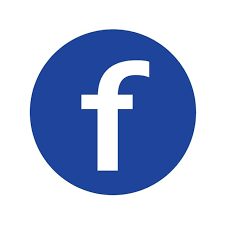 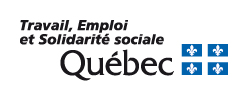 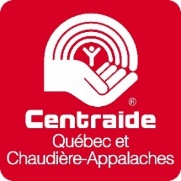 Au plaisir de vous y retrouver!